LUNDI 29 NOVEMBRELUNDI 29 NOVEMBREMacédoine vinaigrette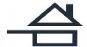 Pavé de saumon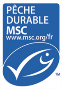 Rösti de Pomme de terreFromage blanc à la vanille 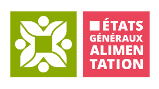 Orange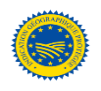 MARDI 30 NOVEMBRE menu vegeMARDI 30 NOVEMBRE menu vegeTerrine de légumeEgrainé de pois sauce tomateJulienne de légumeComté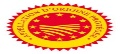 BananeJEUDI 02 DECEMBREJEUDI 02 DECEMBRESalade vertePotée savoyarde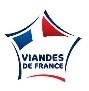 Yaourt natureKiwiVENDREDI 03 DECEMBREVENDREDI 03 DECEMBREEndives à la vinaigretteMerlu sauce aux câpresCrozets au beurreFromage blanc Crème vanille